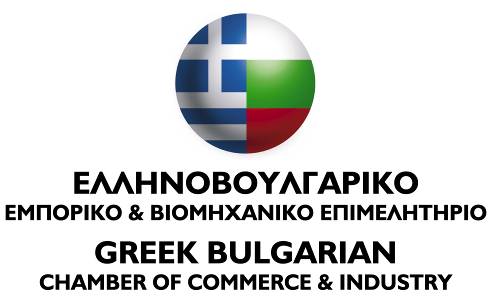 	E – NewsletterECONOMIC NEWS1/2012ΗΜΕΡΟΜΗΝIΑ 23/01/2012Επιμέλεια : Συντακτική Ομάδα ΕπιμελητηρίουΟ νεοκελεγείς Πρόεδρος της Δημοκρατίας Ρόσεν Πλεβνελίεφ ανέλαβε καθήκοντα επίσημα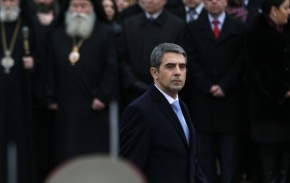 Την Πέμπτη, 19 Ιανουαρίου, έγινε η τελετή ορκωμοσίας του νέου Προέδρου, ενώ σήμερα ο Ρόσεν Πλεβνελίεφ ανέλαβε επίσημα τα καθήκοντα Προέδρου της Δημοκρατίας.Στην επίσημη τελετή παρευρέθησαν όλοι οι υπουργοί της κυβέρνησης, η δήμαρχος της βουλγαρικής πρωτεύουσας Ιορδάνκα Φαντάκοβα, ο πρώην Πρόεδρος της Δημοκρατίας Ζέλιο Ζέλεφ, η Ευρωπαία επίτροπος Κρισταλίνα Γκεοργκίεβα, η πρόεδρος της Βουλής Τσέτσκα Τσάτσεβα κτλ.Ο απερχόμενος Πρόεδρος της Δημοκρατίας Γκεόργκι Παρβάνοφ άκουσε την αναφορά του αρχηγού της φρουράς, ύστερα υποκλίθηκε μπροστά στην εθνική σημαία και χαιρέτησε την τιμητική φρουρά. Το ίδιο έκανε και ο νεοεκλεγείς Πρόεδρος Ρόσεν Πλεβνελίεφ.Για πρώτη φορά ως αρχηγός του κράτους ο Πλεβνελίεφ υποκλίθηκε στην εθνική σημαία και χαιρέτησε την τιμητική φρουρά.Ύστερα οι δύο Πρόεδροι, ο απερχόμενος Παρβάνοφ και ο νέος Πλεβνελίεφ, ανέβηκαν μαζί στο βήμα όπου ο Πλεβνελίεφ εκφώνησε τον πρώτο επίσημο λόγο του.Ο νέος αρχηγός του κράτους δήλωσε κατηγορηματικά ότι θα δουλέψει για την ανάπτυξη της χώρας, για δικαιοσύνη και συγκεκριμένα για την πιο αποτελεσματική απονομή της δικαιοσύνης."Θα ήθελα πιο ισορροπημένη ανάπτυξη των διάφορων περιοχών της χώρας, καλύτερο επιχειρησιακό περιβάλλον, περισσότερες επενδύσεις, παιδεία, πνευματική και πολιτιστική ανάπτυξη του έθνους, η Βουλγαρία να είναι μια χώρα με καλή εικόνα και καλό όνομα", είπε ο Πρόεδρος Πλεβνελίεφ.«Όταν οι βάσεις είναι σταθερές, μπορείς να χτίσεις. Ζούμε σε μια περίοδο ειρήνης, είμαστε μέλος της ευρωπαϊκής οικογένειας. Θέλουμε να αποδείξουμε την αξία μας, ότι είμαστε ένα επιτυχές έθνος. Για το σκοπό αυτό πρέπει να στραφούμε στις παραδοσιακές βουλγαρικές αρετές - να είμαστε εργατικοί, τίμιοι, φιλόξενοι, πατριώτες. Το παρελθόν μάς μαθαίνει ότι είχαμε επιτυχίες μόνο όταν ήμαστε ενωμένοι, όταν είχαμε κοινό στόχο.Ως Πρόεδρος της Δημοκρατίας θα ενώνω και δε θα χωρίζω. Θα δουλέψω με όραμα και θα ζητήσω συναίνεση για τις εθνικές προτεραιότητες. Η Ευρώπη έχει ένα πρόγραμμα 2020, η Βουλγαρία επίσης θα καταρτίσει δικό της πρόγραμμα, θα το ετοιμάσουμε ύστερα από ευρεία κοινωνική συζήτηση, θα ενωθούμε γύρω σπό αυτό και θα το ακολουθούμε.Δεν υπάρχουν αμφιβολίες ότι η Βουλγαρία θα αναπτύσσεται, το θέμα είναι με τι ταχύτητα. Να γίνουμε ένα αξιόλογο μέλος της ΕΕ, μέσου οικονομικού επιπέδου, με ανεπτυγμένη οικονομία, όπου οι νέοι άνθρωποι θα μένουν, γιατί θα βλέπουν προοπτικές ανάπτυξης.» είπε ο Πλεβνελίεφ και ολοκλήρωσε «Ας χτίσουμε μια τέτοια Βουλγαρία μαζί!».Ο Γκεόργκι Παρβάνοφ και ο Ρόσεν Πλεβνελίεφ κατέθεσαν στεφάνι στο Μνημείο του Αγνώστου Στρατιώτη.Ύστερα επισκέφθηκαν τον Καθεδρικό Ναό «St. Alexander Nevski», όπου τελέστηκε επίσημη δοξολογία.Μετά ο Ρόσεν Πλεβνελίεφ μπήκε από την κύρια είσοδο του Προεδρικού Μεγάρου.Στην επίσημη αίθουσα τελετών οι δύο Πρόεδροι της Δημοκρατίας – ο απερχόμενος και ο νέος – έβγαλαν μια επίσημη φωτογραφία. Το ίδιο έκαναν και οι δύο αντιπρόεδροι – ο απερχόμενος Άγγελ Μάριν και η νέα Μαργκαρίτα Ποπόβα.Στην επίσημη τελετή παράδοσης-παραλαβής του ανώτατου κρατικού αξιώματος δεν παρευρέθη η σύζυγος του Πλεβνελίεφ – Γιουλιάνα Πλεβνελίεβα.Η Βουλγαρία διακόπτει τις εξαγωγές ηλεκτρικής ενέργειας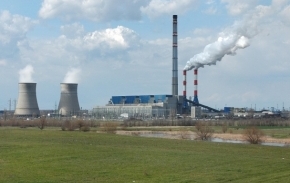 Ο υπουργός Οικονομίας και Ενέργειας Τράιτσο Τράικοφ ανακοίνωσε πως υπέγραψε εντολή στην 01:00 μετά τα μεσάνυχτα να διακοπούν οι εξαγωγές ηλεκτρικής ενέργειας της χώρας.Το ακραίο μέτρο επιβλήθηκε λόγω της απεργίας των ανθρακωρύχων στα ορυχεία «Μαρίτσα-Ίζτοκ» που συνεχίζεται για έκτη μέρα.Οι ανθρακωρύχοι διαμαρτύρονται λόγω της άρνησης της διοίκησης να τους πληρώσει τις αυξημένες αμοιβές ανάλογα με την αυξημένη παραγωγή άνθρακος, όπως είχε συμφωνηθεί με τα συνδικάτα πέρσι.Σύμφωνα με τον υπουργό πρόκειται για σαμποτάζ που απειλεί την εθνική ασφάλεια, επειδή τα αιτήματα των εργατών ακούστηκαν, και ακόμη πριν ξεκινήσει η απεργία επιτεύχθη συμφωνία.Ο Τράικοφ εξήγησε πως στα ορυχεία παραμένει μπλοκαρισμένη μια παρτίδα άνθρακος από την περιοχή της πόλης Πέρνικ για τον θερμοηλεκτρικό σταθμό «Μαρίτσα-Ίζτοκ 2».„Οι απεργοί εμποδίζουν πλέον τη δουλειά των συναδέλφων τους στον σταθμό «Μαρίτσα-Ίζτοκ 2» που δεν έχουν καμία σχέση με τις διαφορές τους με τη διοίκηση", είπε ο υπουργός.„Μου φαίνεται ότι αυτό υπερβαίνει ήδη τα βασικά αρνητικά αποτελέσματα της απεργίας στα ορυχεία «Μαρίτσα-Ίζτοκ». Διαθέτουμε πλέον και την γνωμάτευση της Κρατικής Υπηρεσίας Εθνικής Ασφάλειας σύμφωνα με την οποία η απεργία απειλεί το ενεργειακό σύστημα και ταυτόχρονα την εθνική ασφάλεια της χώρας", δήλωσε ο Τράικοφ.Ο υπουργός πρόσθεσε ότι βασικός στόχος του είναι να αποκατασταθεί η λειτουργία των ορυχείων.Ο ίδιος δήλωσε με κατηγορηματικό τρόπο ότι υπάρχει αρκετή ηλεκτρική ενέργεια για τις ανάγκες του πληθυσμού και της χώρας.„Ο τρόπος να λύνονται διαφορές δεν μπορεί να είναι ο εκβιασμός. Οι νόμοι πρέπει να τηρούνται. Το να σταματάς μια εμπορική αμαξοστοιχία προφανώς δεν αποτελεί τήρηση των νόμων", είπε ο Τράικοφ.Σχετικά με την εμπορική αμαξοστοιχία που μετέφερε άνθρακα και την οποία σταμάτησαν οι απεργοί, από τον θερμοηλεκτρικό σταθμό «Μαρίτσα Ίζτοκ 2» δήλωσαν ότι η κατάσταση που δημιουργήθηκε καθιστά αδύνατη την αποτελεσματική λειτουργία του και την αποκατάσταση των αποθεμάτων του σε άνθρακα, καθώς και εμποδίζει την ομαλή λειτουργία των ενεργειακών εγκαταστάσεων."Η διακοπή στις προμήθειες άνθρακος οδηγεί στο να τεθούν αναγκαστικά εκτός λειτουργίας όλες οι εγκαταστάσεις του θερμοηλεκτρικού σταθμού για αόριστο χρονικό διάστημα, πράγμα που θα απειλήσει την ασφάλεια ολόκληρου του ηλεκτροενεργειακού συστήματος, θα έχει άμεσες επιπτώσεις στην παροχή ηλεκτρικής ενέργειας για τον πληθυσμό και την βιομηχανία", προειδοποιούν από τον σταθμό.Η Εφορία εισέπραξε το 98% των προβλεπόμενων φόρων για το 2011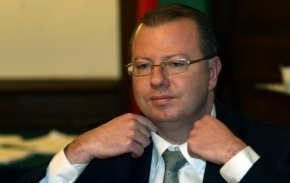 Οι εισπράξεις από φόρους και ασφαλιστικές εισφορές που κατατέθηκαν στους λογαριασμούς της Εθνικής Υπηρεσίας Εσόδων το 2011 είναι κατά 700 εκατ. λέβα (περίπου 350 εκατ. ευρώ) περισσότερες σε σχέση με το προηγούμενο έτος 2010. Αυτά δείχνει ο απολογισμός της εκτέλεσης του προϋπολογισμού της Εφορίας.Για όλο το 2011 η Εφορία εισέπραξε συνολικά 12.7 δισ. λέβα (περίπου 6.4 δις. ευρώ) από φόρους και ασφαλιστικές εισφορές που αποτελεί σχεδόν το 98% του προβλεπόμενου σχεδίου για τα έσοδα της Εθνικής Υπηρεσίας πέρσι.Από την Εφορία εξηγούν ότι από τις αρχές του έτους μέχρι τις 31 Δεκεμβρίου 2011 εισπράχθηκαν συνολικά 7.4 δισ. λέβα (περίπου 3.7 δις. ευρώ) από φόρους, που αποτελεί κατά 247 εκατ. λέβα (περίπου 128 εκατ. ευρώ) ή 3,5% περισσότερο από το 2010.Οι εισπράξεις από φόρους εισοδήματος φυσικών προσώπων το 2011 ανέρχονται σε 2.3 δισ. λέβα (περίπου 1.2 δις. ευρώ) ή κατά 91 εκατ. λέβα (περίπου 46 εκατ. ευρώ) περισσότερα από τα προβλεπόμενα για το έτος έσοδα από τους συγκεκριμένους φόρους.Τα έσοδα από τους φόρους επί των κερδών των επιχειρήσεων το 2011 ανέρχονται σε 1.3 δισ. λέβα (περίπου 0.65 δις. ευρώ), που είναι κατά 100 εκατ. λέβα (περίπου 50 εκατ. ευρώ) περισσότερο από τα έσοδα το 2010 – 1.2 δισ. λέβα (περίπου 0.6 δις. ευρώ) .Το 2011 η Εθνική Υπηρεσία Εσόδων εισέπραξε συνολικά 5.3 δισ. λέβα (περίπου 2.7 δις. ευρώ) από ασφαλιστικές εισφορές, σύμφωνα με τον απολογισμό της εκτέλεσης του προϋπολογισμού του προηγούμενου έτους.Σε σχέση με το 2010 η Εφορία έχει καταθέσει στους προϋπολογισμούς του Εθνικού Ασφαλιστικού Ινστιτούτου και του Εθνικού Ταμείου Υγειονομικής Ασφάλισης κατά 452 εκατ. λέβα (περίπου 226 εκατ. ευρώ) περισσότερα.Τα έσοδα στον προϋπολογισμό του Ταμείου Υγεινομικής Ασφάλισης ανέρχονται σε 1.5 δισ. λέβα (περίπου 0.8 δις. ευρώ), που είναι κατά 5 εκατ. λέβα (περίπου 2.5 εκατ. ευρώ) περισσότερο από τις προβλεπόμενες εισπράξεις από εισφορές ασφάλισης υγείας το 2011.Σύμφωνα με τον διευθύνοντα σύμβουλο της Εθνικής Υπηρεσίας Εσόδων Κρασιμίρ Στέφανοφ, τα τελευταία στοιχεία για την εκτέλεση του προϋπολογισμού δείχνουν αναμφισβήτητα ότι το 2011 ήταν δύσκολο, αλλά επιτυχές.„Το προηγούμενο έτος εισπράξαμε περισσότερα χρήματα απ’ ότι το 2010, και μάλιστα σε περίοδο συνεχιζόμενης κρίσης, παγωμένων εισοδημάτων του πληθυσμού και συρρικνωμένης κατανάλωσης. Όλα αυτά οφείλονται και στις εξαιρετικές προσπάθειες των υπαλλήλων της Εφορίας, και τους ευχαριστώ”, τόνισε ο Στέφανοφ.Οι ξένες επενδύσεις στη Βουλγαρία έχουν μειωθεί κατά 48% το προηγούμενο έτος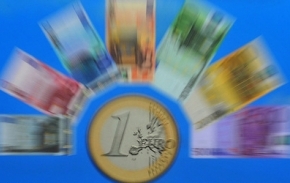 Κατά 48% έχουν μειωθεί οι άμεσες ξένες επενδύσεις στη Βουλγαρία την περίοδο Ιανουάριος-Νοέμβριος του 2011 σε σχέση με την ίδια περίοδο του 2010, δείχνουν τα πρώτα στοιχεία της Εθνικής Τράπεζας Βουλγαρίας.Έτσι για τους 11 μήνες του έτους που πέρασε, στην βουλγαρική οικονομία επενδύθηκαν 740.3 εκατ. ευρώ, ενώ για την ίδια περίοδο του 2010 οι επενδύσεις ήταν 1.431 δισ. ευρώ.Οι άμεσες ξένες επενδύσεις θεωρούνται βασικός παράγοντας ανάπτυξης της βουλγαρικής οικονομίας σε περίοδο περιορισμένης δανειοδότησης.Η μείωση των επενδύσεων είναι μια από τις βασικές αιτίες το ισοζύγιο χρηματοοικονομικών συναλλαγών να παρουσιάσει έλλειμμα της τάξης του 1.452 δισ. ευρώ για τους 11 μήνες του προηγούμενου έτους. Αυτό είναι κατά 137% περισσότερο από το έλλειμμα για την περίοδο Ιανουάριος-Νοέμβριος του 2010.Το έλλειμμα δείχνει κατά πόσο η εκροή κεφαλαίων υπερβαίνει την εισροή τους στην Βουλγαρία. Εκτός από τις άμεσες ξένες επενδύσεις το ισοζύγιο χρηματοοικονομικών συναλλαγών περιλαμβάνει και τις πιστωτικές σχέσεις ξένων χρηματοπιστωτικών ιδρυμάτων με τα κεντρικά τους γρφεία στο εξωτερικό και με άλλους πιστωτές του εξωτερικού, τις καταθέσεις ξένων φυσικών προσώπων στη Βουλγαρία, καθώς και τα χρήματα που οι βουλγαρικές επιχειρήσεις εξάγουν στο εξωτερικό με τη μορφή επενδύσεων ή καταθέσεων.Η εκροή κεφαλαίων από το ισοζύγιο χρηματοοικονομικών συναλλαγών όμως αντισταθμίζεται από τις εισπράξεις σε ξένο νόμισμα που φέρνει το εξωτερικό εμπόριο και η παροχή υπηρεσιών από βουλγαρικές εταιρείες σε ξένους πελάτες. Οι ροές αυτές καταγράφονται στο ισοζύγιο τρεχουσών συναλλαγών, το οποίο για την περίοδο Ιανουάριος-Νοέμβριος του 2011 παρουσιάζει πλεόνασμα της τάξης του 1.151 δισ. ευρώ, ενώ για την ίδια περίοδο του 2010 παρουσίαζε έλλειμμα ύψους 165 εκατ. ευρώ.Στον κλάδο των υπηρεσιών για την συγκεκριμένη περίδο καταγράφηκε πλεόνασμα ύψους 2.35 δισ. ευρώ, που αποτελεί αύξηση της τάξης του 17% σε ετήσια βάση. Η αύξηση αυτή διαμορφώνεται κυρίως από τα χρήματα που αφήνουν οι ξένοι τουρίστες στη Βουλγαρία το καλοκαίρι. Οι εξαγωγές προϊόντων αυξάνονται κατά 30%, ενώ οι εισαγωγές - κατά 20%, που μείωσε το έλλειμμα του εμπορικού ισοζυγίου κατά 39% σε ετήσια βάση μέχρι το 1.444 δισ. ευρώ.Τα τελευταία στοιχεία για το ισοζύγιο πληρωμών δείχνουν και την ανατροπή των εξελίξεων στην οικονομία με την πορεία της κρίσης. Πριν ξεσπάσει η κρίση, οι άμεσες ξένες επενδύσεις και η δανειοδότηση παρουσίαζαν πλεονάσματα στο ισοζύγιο χρηματοοικονομικών συναλλαγών και δεν χρηματοδοτούσαν τις εισαγωγές επενδυτικών και καταναλωτικών αγαθών, λόγω των οποίων το 2008 το ισοζύγιο τρεχουσών συναλλαγών έφτασε έλλειμμα της τάξης του 24% σε σχέση με το ΑΕΠ.Τα δάνεια που χρηματοδότησαν τις εισαγωγές αγαθών στα χρόνια οικονομικής ανάπτυξης σήμερα εξοφλούνται με τα έσοδα από τις εξαγωγές αγαθών και υπηρεσιών.Το τρίτο βασικό σκέλος του ισοζυγίου πληρωμών – το ισοζύγιο κεφαλαιακών μεταβιβάσεων παρουσιάζει πλεόνασμα ύψους 240 εκατ. ευρώ και έτσι για την περίοδο Ιανουάριος-Νοέμβριος το ισοζύγιο πληρωμών κλείνει με συνολικό έλλειμμα ύψους 56 εκατ. ευρώ, που αποτελεί μείωση κατά 91% σε σχέση με την ίδια περίοδο πέρσι.24 000 Βούλγαροι μετανάστες έχουν επιστρέψει στην πατρίδα μέσα σε έναν χρονο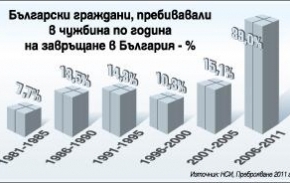 Τα τελευταία 6 χρόνια καταγράφεται ολόκληρο κύμα Βουλγάρων μεταναστών που επιστρέφουν στην πατρίδα, γίνεται σαφές από την Εθνική στρατηγική δημογραφικής ανάπτυξης του πληθυσμού της χώρας μέχρι το 2030. Σύμφωνα με το δημοσιευμένο προς κοινωνική συζήτηση στην ιστοσελίδα του Υπουργικού συμβουλίου έγγραφο, η τάση όλο και περισσότεροι μετανάστες να επιστρέφουν στην Βουλγαρία ξεκίνησε το 2006, ενώ η αιχμή της ήταν το 2010. Тότε επέστρεψαν περίπου 24 000 μετανάστες. Προς σύγκριση το 2006 ο αριθμός τους ήταν 9 467, ενώ το 2008 αυξήθηκε μέχρι τις 15 288.Οι περισσότεροι μετανάστες που επέστρεψαν είχαν εγκατασταθεί στη Ρωσία. Ένας στους έξι μετανάστες ήρθε από κει. Ακολουθούν οι μετανάστες από την Ισπανία, τη Γερμανία και την Ελλάδα. Σχεδόν οι μισοί από τους Βούλγαρους που έπεστρεψαν είχαν εγκατασταθεί μόνιμα  σε αυτές τις τέσσερις χώρες.Ενδιαφέρον είναι το γεγονός ότι οι μετανάστες υποχρεωτικής εκπαίδευσης αποτελούν μόλις το 13% όλων των μεταναστών. Οι περισσότεροι μετανάστες που επιστρέφουν έχουν τελειώσει Λύκειο – το 45,8%, ενώ οι πτυχιούχοι είναι συνολικά 34,1%.Ταυτόχρονα μέσα σε 10 χρόνια μεταξύ του 2001 και του 2011 λόγω της μετανάστευσης ο πληθυσμός της χώρας έχει μειωθεί κατά 175 244 άτομα.Ενώ οι μετανάστες που είχαν εγκατασταθεί μόνιμα στο εξωτερικό επιστρέφουν στην πατρίδα τους, πολλοί Βούλγαροι εξακολουθούν να ζητούν καλύτερη τύχη σε άλλες χώρες. Είναι κυρίως από 20 έως 39 χρονών και οι περισσότερες είναι γυναίκες, το 59% φεύγει για να δουλέψει, ενώ οι υπόλοιποι για να σπουδάσουν σε ξένο πανεπιστήμιο.Στο έγγραφο διαπιστώνεται ότι η μετανάστευση θα εξακολουθήσει να επεκτείνεται πολύ πιο περιορισμένα όμως. Κυρίως λόγω της κρίσης σε κάποιες χώρες της Ερωπαϊκής Ένωσης, οι προβλέψεις ήταν να μειωθεί ο αριθμός των μεταναστών, παρά τις δυνατότητες αποκατάστασης των Βουλγάρων στην ερυωπαϊκή αγορά εργασίας.Σύμφωνα με τις προβλέψεις του Εθνικού Στατιστικού Ινστιτούτου, μετά το 2010 η ροή των μετανατσών πρέπει να σταθεροποιηθεί περίπου στις 6-8 χιλ. άτομα ετησίως, ενώ μετά το  2015 εν όψει της αναμενόμενης ανάπτυξης η μετανάστευση αναμένεται να αυξηθεί.                                                                                         Πρόεδρος ΔΣ                                                                                                                            Παναγιώτης Κουτσίκος           27 K.Varnali Str, Kifissia- Athens , 14671  Tel.2117000267                                     Fax: 2117409283 ,  E Mail: info@gbcci.gr         